Publicado en Madrid el 28/03/2018 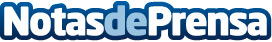 Ya a la venta ‘Noche de cuentos... y poesía’, lo nuevo de Milton Paredes PortellaEl escritor peruano Milton Paredes Portella publica su tercer libro bajo el título ‘Noche de cuentos… y poesía’, un compendio cuentos populares y poesía con el que pretende recuperar la tradición en una sociedad dominada por los medios de comunicación digitalesDatos de contacto:Editorial FalsariaNota de prensa publicada en: https://www.notasdeprensa.es/ya-a-la-venta-noche-de-cuentos-y-poesia-lo_1 Categorias: Internacional Literatura Consumo http://www.notasdeprensa.es